La Terre est une immense boule, on peut la représenter sous la forme :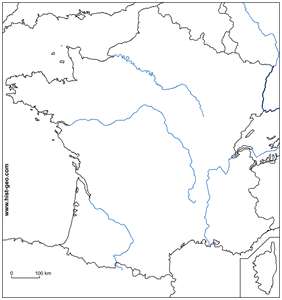 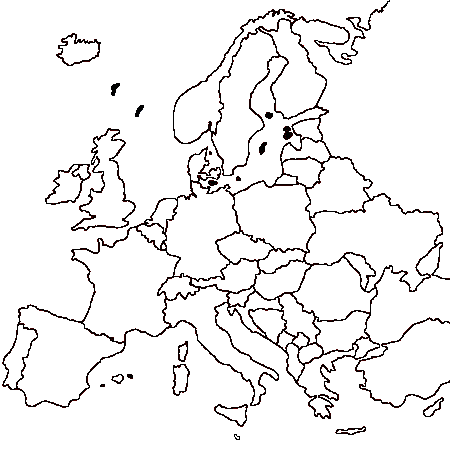 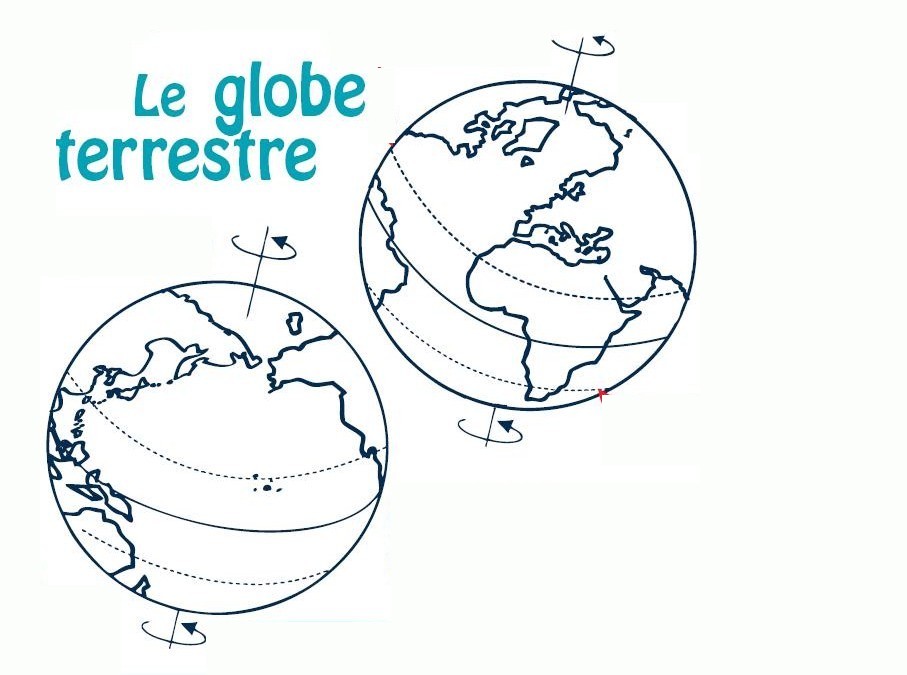 - d’un globe terrestre- d’un planisphère (comme si on déroulait ou écrasait un globe)Pour se repérer, les géographes utilisent des repères : - Les sommets de la Terre s’appellent le pôle Nord et le pôle Sud. - Une ligne imaginaire, l’équateur sépare le Terre en deux moitiés.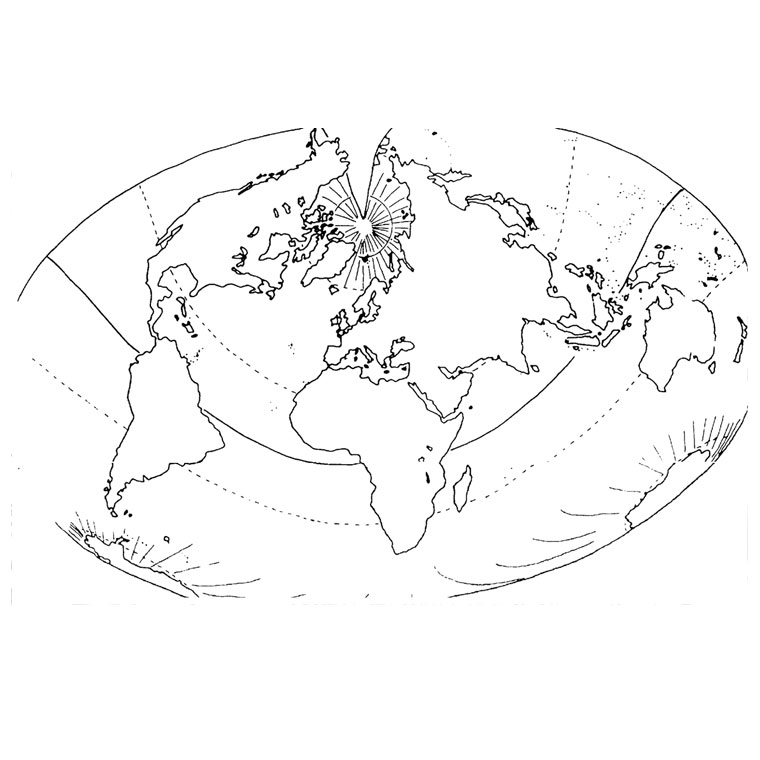 Consignes : Repère la France sur chacun des dessins et colorie-la en jaune.Colorie en bleu les mers et océans.